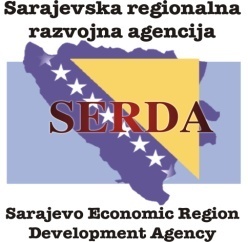 Datum: ______.2018. godineBroj: _____________ Na osnovu člana 89. stav (1), člana 70. stav (1) i člana 64. stav (1) tačka b) Zakona o javnim nabavkama BiH (”Službeni glasnik BiH”, broj: 39/14), člana 8. Statuta SERDA d.o.o. Sarajevo – Prečišćeni tekst, te Zapisnika o ocjeni i pregledu ponuda, donosim:O D L U K Uo izboru najpovoljnijeg ponuđačaIPrihvata se Ponuda ponuđača Porsche BH d.o.o. Sarajevo, br. Ponude: 44315-051634 od 14.06.2018. godine za javnu nabavku roba – jedno putničko motorno vozilo u službene svrhe za potrebe SERDA d.o.o. Sarajevo, u postupku Konkurentski zahtjev za dostavu ponuda.Vozilo je sljedećih karakteristika:- marka: VOLKSWAGEN- tip: GOLF- godina proizvodnje: 2018.- boja: crna metalik- radna zapremina motora: 1968 cm3- snaga motora: 110 kW/150 KS- vrsta goriva: dizel- norma izduvnih gasova: 6- broj brzina: 7- broj vrata: 5.IICijena ponude bez PDV-a  iznosi 41.050,33 KM.Popust iznosi 2.052,52 KM.Cijena ponude sa uključenim popustom je 38.997,81 KM.PDV na cijenu ponude (s uračunatim popustom)  je 6.629,63 KM.Ukupna cijena sa PDV-om je 45.627,44 KM. IIISa navedenim Ponuđačem će se zaključiti ugovor o nabavci roba.O b r a z l o ž e nj eZa predmetnu javnu nabavku  je 08.06.2018. godine putem sistema „e-nabavke“ objavljeno Obavještenje o nabavci broj: 381-7-1-74-3-7/18.U skladu sa članom 88. stav 1), članom 55. stav 1 tačka b) Zakona o javnim nabavkama BiH („Sl. glasnik BiH“, broj 39/14), dostavljeni su pozivi za preuzimanje Konkurentskog zahtjeva na adrese ponuđača: Porsche BH d.o.o. Sarajevo, AC Quatro, Sarajevo i CMV Sarajevo.Konkurentski zahtjev za dostavu ponuda sa portala www.ejn.gov.ba preuzelo je 19 ponuđača.U ostavljenom roku do 18.06.2018. godine do 10 sati dostavljena je ponuda slijedećeg ponuđača: Porsche BH d.o.o. Sarajevo.Nakon otvaranja ponuda, pristupilo se analizi dokumenata priloženih uz ponudu u smislu provjere validnosti obzirom na iskazane zahtjeve Ugovornog organa u Konkurentskom zahtjevu za dostavu ponuda, odnosno vrednovanju ponude, a u skladu sa procedurama i pravilima utvrđenim Konkurentskim zahtjevom za dostavu ponuda i Zakonom o javnim nabavkama BiH, odnosno pripadajućim podzakonskim aktima.Uvidom u priloženu dokumentaciju i suštinskom provjerom sadržaja i validnosti dokumentacije, utvrđeno je slijedeće:- Ponuda ponuđača Porsche BH d.o.o. Sarajevo je kompletna i sadrži dokumentaciju za ličnu sposobnost, ekonomsku i profesionalnu sposobnost zahtjevanu Konkurentskim zahtjevom za dostavu ponuda broj: JN-141/18 od 06.06.2018. godine- Kriterij za odabir ponuđača je bio „najniža cijena“.  Ponuđač Porsche BH d.o.o. Sarajevo dostavio je, u predmetnom postupku javne nabavke, ekonomski prihvatljivu ponudu u skladu sa Konkurentskim zahtjevom za dostavu ponuda, u iznosu od 41.050,33 KM bez PDV-a, popust na cijenu 2.052,52 KM, a vrijednost ponude bez PDV-a sa popustom  iznosi 38.997,81 KM. Ukupna cijena sa popustom i PDV-om iznosi 45.627,44 KM.U Konkurentskom zahtjevu za dostavu ponuda broj: JN-141/18, kao i u Obavještenju o nabavci broj: 381-7-1-74-3-7/18, predviđeno je korištenje e-aukcije.U skladu sa Pravilnikom o uslovima i načinu korištenja e-aukcije, član 3. stav 3) koji reguliše da u slučaju prijema jedne prihvatljive ponude e-aukcija se ne može zakazati, nego se postupak okončava u skladu sa članom 69. Zakona o javnim nabavkama BiH.Imajući u vidu navedeno, kao i to da u ovom postupku javne nabavke  je jedna ponuda dostavljena i prihvatljiva, e-aukcija se ne može zakazati.S obzirom da je ponuda ponuđača Porsche BH d.o.o. Sarajevo ocijenjena kao ekonomski prihvatljiva, to je predloženo prihvatanje Ponude, te shodno odredbama članova 64. stav (1) tačka b) i 70. Zakona o javnim nabavkama BiH, donošenje odluke o izboru ponude ponuđača Porsche BH d.o.o. Sarajevo.Imajući u vidu prednje navedeno, Ugovorni organ je donio Odluku kao u dispozitivu.Pouka o pravnom lijeku:Protiv ove odluke Ponuđač ima pravo da podnese žalbu ugovornom organu SERDA d.o.o. Sarajevo, Kolodvorska 6, Sarajevo, u roku od 5 dana od dana prijema odluke.                                                                                                      DIREKTOR                                                                                                         dr. Ševkija Okerić                                                                                                        Dostaviti:- Ponuđaču - Komisiji za javne nabavke- a/a